The Parish Council were proud to sponsor the Christmas party for our senior residents of Partington and Carrington, which was hosted at Broadoak School on Wednesday 19th December. It was a wonderful event which couldn't have happened without the support of fellow Councillors, council staff at the same time the staff and parents of Broadoak School, who made the event such a perfect day.
As Chair of the Parish Council, I am very passionate to look after our residents who need our support more than ever; all who attended had the pleasure, both the school choir and the St Marys church choir where Rev Andrew Knight read some uplifting poems and blessed us all with his kind words.
The school canteen staff put on a meal fit for Kings and Queens along with additional treats ma=de by the pupils,  an outstanding service from teacher Kat Garner and her hospitality students.
Our residents left us with full bellies, enjoyed the magnificent raffle, bingo prizes and hopefully they all took away some wonderful memories of this day.  The Parish Council hope to create more events like this for our residents in 2019. 
The Parish Council wish you all a very merry Christmas and happy new year. 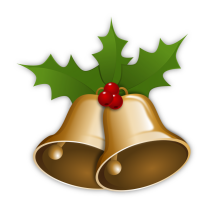 